廉 政 文 化（ 2018年第2期 ）西安市精神卫生中心纪委主办二零一八年六月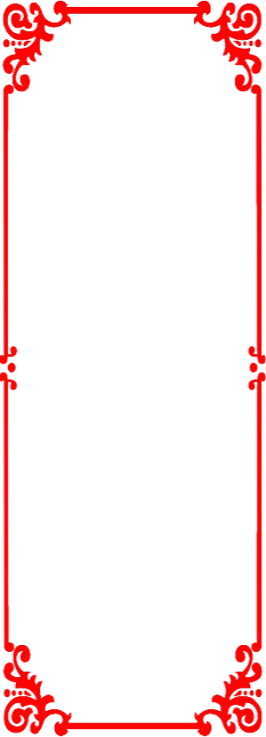 